                           Undergraduate BA/BASW Social Work                                     Field Orientation- Part II 	Practice DocumentationThis exercise is designed to assist you in practicing how to quickly navigate and practice documenting the three main field education forms:  
1. Time &Task Log, 2. Student Integrative Learning Contract, & 3. Student Evaluation.  

This exercise is also designed to increase your awareness of the role and importance of these documents in documenting your developing social work competencies.  

Even though, you will not complete the “Other Field Evaluation Forms”, upon completion of the Palmer Case, navigate to this area on the website and make a mental note these documents are due at the end of each semester.Finally, as you complete each step, place a  or  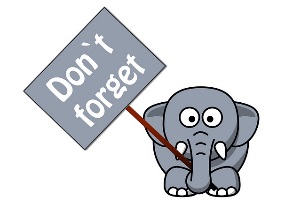 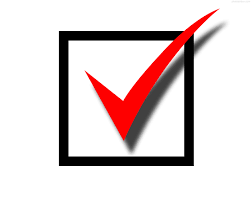 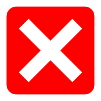 in the corresponding box and be prepared to sign the Field Agreement stating you completed this experiential activity. 
Field Document #1: Time & Task Log for Teresa Palmer Case
Step #1: 	Read the entire Teresa Palmer Case      Step #2:	Navigate to the website and open a blank Time &Task Log  Step #3:	Complete one week of the Time &Task log based on the Teresa Palmer
 		 Experience- all practice is based on the Teresa Palmer Experience		        
	Step #4:	Compare your Time &Task Log to the Sample 	Field Document #2: Student Integrative Learning Contract for Teresa Palmer Case
Step #1:	Navigate to the website and open a blank Student Integrative Learning
  			 Contract                         
		Step #2:	Complete the Cover page- Type directly into the document (page 1) 
		Step #3:	Read, to yourself, the 9 Program Competencies associated with you
   			 earning a Professional degree in social workStep #4:	Select one of three learning areas- Direct Practice, Service Impact, and/or Professional Learning):
Create one Learning Objective, Identify relevant Competencies, 
Create five (5) Incremental Task Assignments, 
Select Most Appropriate Methods of Evaluation,
Type your Initials and date                     
Field Document #3:  Student Evaluation for Teresa Palmer Case
Step #1:	Complete the Cover page – Type directly into the document  Step #2:	Read the paragraph in the box on the cover sheet, describing how
  		 students are evaluated and how a competent student is described
Step #3:	Read the 9 Program Competencies associated with you earning a                      Professional degree in social work  Step #4:	Read the information under the Performance Dimension Scale Step #5:  	Read the five rating levels and their general definition 
Step #6:	Read Practice Behaviors and Outcome Measures for all three learning
                      areas: Direct Practice, Service Impact, & Professional Learning 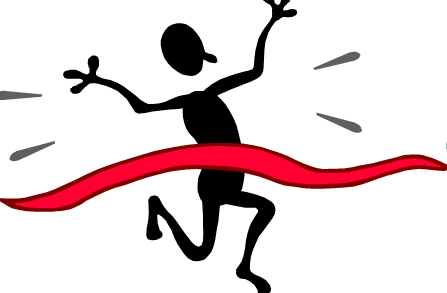 Next… Student Agreement Field Signature Page!  Upon completion of Section I & II, complete and submit Student Agreement Field Signature Page.  You, the incoming field student, will provide your signature acknowledging your familiarity with field education through the navigation of the field section of the social work website